Jones River Village Historical Society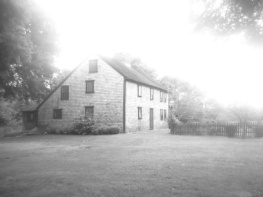 Membership ApplicationJanuary 2018 to December 2018NAME:___________________________________________________ADDRESS:_________________________________________________TOWN/STATE/ZIP:__________________________________________ TELEPHONE:_________________  EMAIL:_______________________Do you prefer to be notified by email _____ (saves money)  or via U.S. mail_______OCCUPATION(s) ____________________________________________________ If you are retired, occupation before retirement.This information will NOT be shared. It is solely to help us in case a question arises which a JRVHS member may have expertise.MEMBERSHIP FEES:  100% of your membership fee is used to cover the operating costs and the ongoing expenses of the Major John Bradford Homestead. ____Individual  $30.00           ____ Family $40.00           ____ Historical Societies/Organizations $35.00____Business $125.00 - Business Owner, please enclose a business card to be used on our website.All fund donations are greatly appreciated and are tax deductible. Please consider donating today !!BRADFORD HOUSE ENDOWMENT FUND: All donations go directly to the Bradford House Endowment Fund, which is used solely to preserve and maintain the house, barn, structures, and grounds that comprise the Major John Bradford Homestead property. ___  to $25.00  Bradford House Pilgrim		___to $250.00    Major John Bradford Patron___  to $50.00  Bradford House Patron                	___to $500.00    Governor Bradford Benefactor___  to $100.00Mercy Warren Patron                  	___to $1000.00  Patron Saint                    ARTHUR E. BEANE, JR. ENDOWMENT FUND:  All donations go directly to this Fund, established for the purpose of the conservation and preservation of Jones River Village Historical Society artifacts. $_______  BACLAJU ENDOWMENT FUND:  All donations go directly to this FUND, established for the purpose of the maintenance of the George Shiverick catboat, the BACLAJU. $_______PAYMENT OPTIONS:   ____ Cash   ____ Check/Money Order (Payable to JRVHS)  or ____ Credit Card using Pay/PalFor your convenience we now accept credit card payments using PayPal on our web-site: www.jrvhs.orgMAIL TO:  Jones River Village Historical Society, Inc. (JRVHS) P.O. Box 22, Kingston, MA 02364Our website: www.jrvhs.org   Join us on Facebook:  Jones River Village Historical SocietyPLEASE SEE OTHE SIDE FOR VOLUNTEER OPPORTUNIES !!VOLUNTEER OPPORTUNITIES: Our Historical Society could not function without the help of our dedicated members who volunteer!  Please check as many areas where you can help.  It will be greatly appreciated. Annual Meeting Committee - January  ____Help with set up and breakdown of tables & chairs____Setting tables with tablecloths and centerpieces____Provide appetizer    ____Provide dessert____Kitchen help____Clean upSpring Social Committee - April____Help with set up and breakdown of tables & chairs____Setting tables with tablecloths and centerpieces____Provide appetizer    ____Provide dessert____Kitchen help____Clean upHomestead Maintenance Committee____Work on house and barn as needed throughout the year____Help put up and take down the tent  ____Put signs out around town advertising our breakfasts. Pick up signs at the end of breakfast season____Help set up tables & chairs as needed for different events throughout the season. Opening House & Barn-May____Barn kitchen needs to be cleaned. Displays need to be set up in house. (House will be cleaned professionally)____Help set up Barn ExhibitMembers Opening Day Reception Committee -June____Provide appetizer    ____Provide finger sandwiches    ____Provide dessert    ____Clean up____Summer Silent Auction Donations - Help solicit for donations ____Summer Breakfasts-July/Aug - Help in the kitchen or with serving breakfast when JRVHS hosts____Breakfast Ticket Table - July/Aug - Collect money for breakfast and raffle____Gift Shop Attendant-July/Aug - Sell items and hand out tickets to vote for KIS artwork           	 	____Tour Guide (Docent)-July/Aug - Must be trained by current docent(s)____Refreshments/Hospitality - Provide baked goods when JRVHS hosts breakfast & other events____Fall Clean-Up-Sept/ Oct - Rake property, trim branches, water groundsCandlelight Dinner Committee -Sept____Help set up the house for appetizers and wine	____Help with set up and breakdown of tables & chairs in the barn____Setting tables with tablecloths and centerpieces, etc____Work in the kitchen helping to prepare meal____Help to serve the meal____Clean upPresident’s Wassail Committee -Dec	____Provide appetizer    ____Provide finger sandwiches    ____Provide dessert  